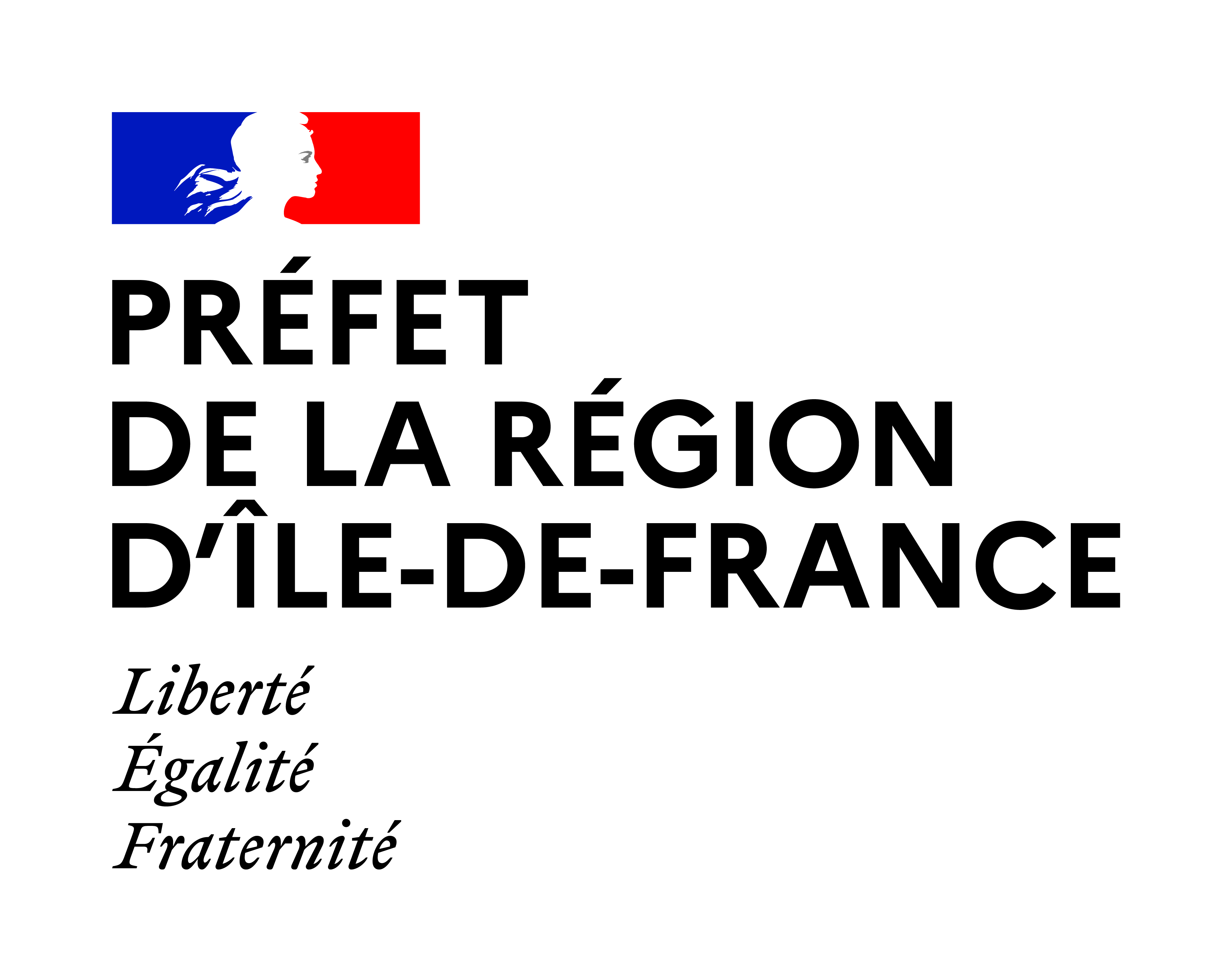 Équipement culturel de proximité         	       		Lieu, dateCoordonnéesDRAC d’Île-de-FranceService du développement et de l’action territoriale47 rue Le Peletier                                                                                                   75009 ParisOBJET : Lettre d'engagement de partenariat d'un équipement culturel de proximité dans le cadre de l'appel à projet «Culture et Lien social 2022»		 Madame, Monsieur,"Je soussigné (NOM, Prénom), représentant légal (équipement culturel de proximité) atteste qu'un partenariat privilégié avec (nom de la structure culturelle effectuant la demande)  et (nom de la structure sociale associée) sera mis en place dans le cadre du projet (Nom du projet). 				Signature du représentant légal 				        de l'équipement culturel de proximité	       Nom/prénom :	Fonction : 